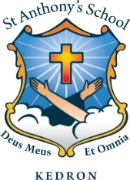 St Anthony’s Uniform Shop Order FormPlace completed form in your child’s black note/homework bag or email uniformshop@svc.stanthonyskedron.qld.edu.auSt Anthony’s Uniform Shop Order FormPlace completed form in your child’s black note/homework bag or email uniformshop@svc.stanthonyskedron.qld.edu.auSt Anthony’s Uniform Shop Order FormPlace completed form in your child’s black note/homework bag or email uniformshop@svc.stanthonyskedron.qld.edu.auSt Anthony’s Uniform Shop Order FormPlace completed form in your child’s black note/homework bag or email uniformshop@svc.stanthonyskedron.qld.edu.auSt Anthony’s Uniform Shop Order FormPlace completed form in your child’s black note/homework bag or email uniformshop@svc.stanthonyskedron.qld.edu.auSt Anthony’s Uniform Shop Order FormPlace completed form in your child’s black note/homework bag or email uniformshop@svc.stanthonyskedron.qld.edu.auSt Anthony’s Uniform Shop Order FormPlace completed form in your child’s black note/homework bag or email uniformshop@svc.stanthonyskedron.qld.edu.auStudents Name:	Students Name:	Students Name:	Students Name:	Students Name:	Class:Class:Class:Parents Name:Parents Name:Parents Name:Parents Name:Parents Name:Date:Date:Date:Contact Number:Contact Number:Contact Number:Contact Number:Contact Number:Date:Date:Date:Formal Uniform(Grades 1 – 6)Formal Uniform(Grades 1 – 6)Sizes AvailablePriceSize RequiredSize RequiredQuantityTOTAL$Dress(Blue check)Dress(Blue check)4-8$65.00Dress(Blue check)Dress(Blue check)10-18$70.00Formal Shirt(Blue check)Formal Shirt(Blue check)4-10$46.00Formal Shirt(Blue check)Formal Shirt(Blue check)12-16$50.00Formal Shirt(Blue check)Formal Shirt(Blue check)18-22$54.00Formal Shorts(Navy)Formal Shorts(Navy)4-10$28.00Formal Shorts(Navy)Formal Shorts(Navy)12-16$30.00Formal Shorts(Navy)Formal Shorts(Navy)18-20$32.00Prep Knit Polo Shirt(St Anthony’s; yellow sleeves)Prep Knit Polo Shirt(St Anthony’s; yellow sleeves)4-10$36.00School HatPrep-Yr 4(Navy wide brim)School HatPrep-Yr 4(Navy wide brim)S (55cm)M (57cm)L (59cm)XL (61cm)$10.00Senior Bucket HatYrs 5 & 6 only(Navy w blue trim & St Anthony’s)Senior Bucket HatYrs 5 & 6 only(Navy w blue trim & St Anthony’s)S (55cm)M (57cm)L (59cm)XL (61cm)$14.00School Socks(White w navy stripes)School Socks(White w navy stripes)Shoe size5-8;  9-1213-3;  2-77-11$6.00Sports UniformSports UniformSizes AvailablePriceSize Required / ColourSize Required / ColourQuantityTOTAL$Knit Polo ShirtYrs 1-6   (St Anthony’s stripe)Knit Polo ShirtYrs 1-6   (St Anthony’s stripe)4-1416-20$36.00$38.00Sports Short(Navy w Yellow stripe)Sports Short(Navy w Yellow stripe)4-10$33.00Sports Short(Navy w Yellow stripe)Sports Short(Navy w Yellow stripe)12-16$35.00Sports Short(Navy w Yellow stripe)Sports Short(Navy w Yellow stripe)18-20$36.00Skort      (Navy)Skort      (Navy)4-16$26.00House Coloured Polo Shirt(Red, Blue, Green or Yellow)(Optional carnival days)Formal Winter Uniform(Grade 1 – 6)House Coloured Polo Shirt(Red, Blue, Green or Yellow)(Optional carnival days)Formal Winter Uniform(Grade 1 – 6)4-12Sizes Available$18.00PriceSize RequiredSize RequiredQuantityTOTAL$V-Neck PulloverYrs 1-6  (Navy w striped cuffs)V-Neck PulloverYrs 1-6  (Navy w striped cuffs)6-8$57.00V-Neck PulloverYrs 1-6  (Navy w striped cuffs)V-Neck PulloverYrs 1-6  (Navy w striped cuffs)10-16$61.00CardiganYrs 1-6   (Navy w striped cuffs)CardiganYrs 1-6   (Navy w striped cuffs)6-8$66.00CardiganYrs 1-6   (Navy w striped cuffs)CardiganYrs 1-6   (Navy w striped cuffs)10-16$71.00CardiganYrs 1-6   (Navy w striped cuffs)CardiganYrs 1-6   (Navy w striped cuffs)18-20$74.00Tights  (Navy)Tights  (Navy)3-5yrs;  6-9yrs, $7.00Sports Winter Uniform( Prep – Grade 6)Sports Winter Uniform( Prep – Grade 6)Sizes AvailablePriceSize RequiredSize RequiredQuantityTOTAL$Microfibre Sports Jacket(Navy w St Anthony's across back)Microfibre Sports Jacket(Navy w St Anthony's across back)2-10$72.00Microfibre Sports Jacket(Navy w St Anthony's across back)Microfibre Sports Jacket(Navy w St Anthony's across back)12-16$76.00Microfibre Sports Track Pants (Navy Gold stripe)Microfibre Sports Track Pants (Navy Gold stripe)4-10$47.00Microfibre Sports Track Pants (Navy Gold stripe)Microfibre Sports Track Pants (Navy Gold stripe)12-18$51.00MiscellaneousMiscellaneousSize/Colour AvailablePriceSize/Colour RequiredSize/Colour RequiredQuantityTOTAL$School Bag(Navy w St Anthony’s logo)School Bag(Navy w St Anthony’s logo)One SizeOne Colour$69.00Library Bag(Various colours)Library Bag(Various colours)One Size$12.00Note/Homework Bag(Black)Note/Homework Bag(Black)One SizeBlack$12.00Chair Bag(Various colours)Chair Bag(Various colours)One Size$12.00Artsmock(Various colours)Artsmock(Various colours)S,M,L$20.00Runner Brief(worn under dress)Runner Brief(worn under dress)4-6 or 8-10$8.00Bike Pants(Navy w Embroidered St Anthony’s Kedron)Bike Pants(Navy w Embroidered St Anthony’s Kedron)4,6,8,10,12,14,16,18$14.00St Anthony’s Tote BagSt Anthony’s Tote BagNavy w yellow logo$2.00TOTALTOTALPayment by Credit Card:Payment by Credit Card:  VISAMASTERCARDMASTERCARD(please circle)(please circle)Name on Card:Card Number:Expiry Date:Amount:Amount:Signature:Signature:Signature:Signature:Signature:Signature:Signature: